                                            Church DirectoryStaff 	Pastor		Rev. Bruce Brown	Office Administrator	Dot Snyder	Preschool Director		Isabelle Dontsop 	Church Treasurer 		Earl Dove	Music Coordinator		Brian Dove 	Flower Coordinator	Isabelle Dontsop	Prayer Chain Coordinator	Brenda Anderson  			Ruling Elders	Fred Entrekin		3/21	Elder 	T. R. Hunter 	 	3/21	Session Clerk	Joe Strube				Elder EmeritusDeacons	Earl Dove 	 	10/23	Finance 	Nelson Jenkins	   	3/21	Mercy	Johnny Wallace	   	3/21	Property	Raymond Wilson   	3/21	Ushers, Property  			Missionaries 	Joe and Ann Lyle - MTW				TaiwanLarry and Sandra Rockwell–MTW	 	PeruBill and Susan Carr – MTW				Sioux Indians, MNMichael and Lindie Wadhams-MTW 	Lummi Indians, WAShaun and Becky Hurrie – MTW 	  South Africa                                                      Need to Reach Us?Rev. Bruce Brown ………………….………. christshousehold@yahoo.com  			704-698-8009 cell			704-875-1182 ext. 6 church 	       Preschool….………………………..…………..	Isabelle Dontsop - 704-947-0228			Dontsop cell 980-248-9306 E-mail……………………….…............	director@prosperitypreschool.comChurch Office…………………..…………..…	704-875-1182 Ext. 4		E-mail……………..…………..………….	email@prosperitychurch.orgWebsite…………………………………………. WWW.prosperitypca.com Church Office Hours………..………..…...	Tues.-Fri. 8:00 AM-12:30 PM	Prayer Chain Coordinator………………..Brenda Anderson                                                                   704-875-2351 - brendaea42@gmail.com      Welcome to Prosperity Church Service!We warmly welcome you to the Prosperity Church Worship Service. We are honored to share this morning service with you as we worship God's risen Son. May you know the love of God and feel His presence, for you are special to the Lord, and to us. We pray that God will touch your life during the service, and that you will know His peace.                           Sunday Morning Worship Service Prosperity’s online Worship Service is available, and is posted on our Facebook Page - Prosperity Presbyterian Church  at 10 AM.  If you would like to view the service through our website check out                                  https://www.prosperitypca.com/worship-services  or listen to the sermon audio at “An Arresting Lord” — Prosperity PCA                          Wednesday Night Bible StudyThe next Wednesday Night Bible Study is scheduled for February 10 at 7:00 PM. Our lesson will be in chapters 14-16. The topic is “Praying the Benediction” We will meet in the sanctuary or you may continue to participate on Zoom.Our study book is on the Apostle's Creed, the Lord’s Prayer and the 10 Commandments.  The book is entitled "Growing in Christ" by                    J. I. Packer. 	                                                     Below is a link to our Bible Study on Zoom.                            Call in Wednesday, February 10 around 6:55. 	The  number is (408) 638-0968.  Once you place your call you will be asked to enter the meeting ID#. The ID# is 220 654 4063. After entering the ID# You will be asked to enter a participant ID, just skip this step by pressing the # button.  You can also join this meeting using your computer to join Zoom Meeting – via an Electronic Device (computer) The link is https://us02web.zoom.us/j/2206544063. The ID is 220 654 4063.AnnouncementsThe beautiful flowers are given in memory of Wallace Neal Barnett.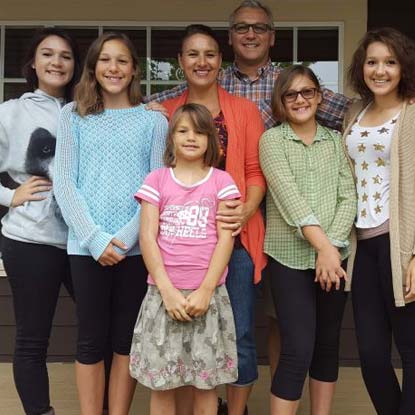 Pray for our MissionariesMichael and Lindie WadhamsLummi Indians, WA This past year has been an enormous challenge to say the least. For us personally, we have lost precious friends and with the limitations imposed upon our ministry, we have witnessed first-hand challenges natives face and succumb to, as the statewide lockdowns remain enforced. There seems little hope of moving beyond phase 1, as the last COVID numbers in Nooksack recorded 24 in one week, and in Lummi 30 in one week (13 in one day). How long we remain this way is anyone’s guess, but the results are becoming visible as we see native families struggle and the number of at-risk children increase. Not having yearly short-teams has impacted many, and native friends of the ministry have wondered when their MTW friends will return.We have an emergency request Dave Jefferson is seeking help to meet the need of an elder in Lummi who takes care of two children aged 9 and 13. Her house just burnt down, and they have lost everything. Please pray for them.  Michael and Lindie                     Church CalendarFebruary 7, Sunday	Worship Service at 10:00 AMFebruary 7, Sunday 	Deacon’s FundFebruary 9, Tuesday	Trail LifeFebruary 10, Wednesday	Bible Study  February 26, Friday	Red Cross at Prosperity Church                                                                                                                Church Families for PrayerSunday, Feb. 7	Ron and Lucy Richmond  Monday, Feb. 8             	Danny and Vicki RobbinsTuesday, Feb. 9               	Sandy Smith Wednesday, Feb. 10	Joe Strube Thursday, Feb. 11	Bernard and Jean Tilanus Friday, Feb. 12       	Betty Wallace Saturday, Feb. 13	Johnny and Shelby Wallace Deacon’s FundThe first Sunday (February 7) of each month has been designated as Deacon’s Fund Sunday. Please make this contribution above your regular offering. Put your check in a separate envelope and mark it for the Deacon’s Fund, and place it in the silver offering plate at the back door.Red CrossThe Red Cross will be at Prosperity Presbyterian Church Friday, February 26, 10:00 AM to 2:30 PM. Donate blood and save a life.  Trail LifeTroop 412 meets each Tuesday at 7:00 PM in the GYM. This is a Christ-centered outdoor program open to boys and young men aged 5-17.  If you have questions please see Pastor Bruce. 